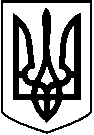 УКРАЇНА ЛЕТИЧІВСЬКА СЕЛИЩНА РАДА ХМЕЛЬНИЦЬКОГО РАЙОНУ ХМЕЛЬНИЦЬКОЇ ОБЛАСТІ    Р І Ш Е Н Н ЯVІІІ скликанняТридцятої сесії  10.11.2022 р.                                  Летичів                                                      №41Про затвердження Програми фінансування заходів державного, обласного, місцевого значення у Летичівській селищній раді на  2023-2024 рокиЗ метою забезпечення високого рівня підготовки та проведення у Летичівській селищній раді заходів щодо відзначення свят державного, обласного, місцевого значення, урочистих заходів до пам’ятних дат та історичних подій, професійних свят та інших знаменних дат, зустрічей українських та закордонних делегацій,  керуючись ст. 26 Закону України «Про місцеве самоврядування в Україні», селищна радаВ И Р І Ш И Л А :Затвердити Програму фінансування заходів державного, обласного, місцевого значення у Летичівській селищній раді на  2023-2024 роки (додається).Дане рішення довести до відома виконавців Програми.Контроль за виконанням рішення покласти на постійну комісію з питань дотримання прав людини, законності, профілактики злочинності, запобігання корупції, депутатської діяльності, етики та регламенту (голова  комісії  Тимчик С.М.).Селищний голова                                                          Ігор ТИСЯЧНИЙ